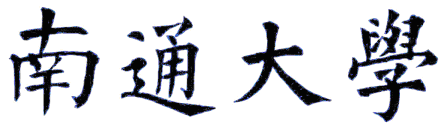 中期考核附件材料（全日制）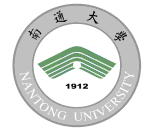 姓    名：                               学    号：                               学    科：                               研究方向：                               导    师：                               填表日期：                                 教育科学学院制    材料目录说明:成绩单可用复印件；开题报告完整版（或复印件，如果手上只有一份的留着学位档案用，这里用复印件），包括所有签字、盖章等；主持学术沙龙记录至少1次，参加学术报告和学术会议不少于15次；教育实践手册完整版复印件，使用电子版的同学还需要提交电子版一份；获奖需明细，按获奖类别排列；科研成果需要明细，按照期刊类别排列，发表文章需提供期刊封面、目录、正文和封底复印件；学位论文初稿需导师在封面空白处签字（学位论文初稿已完成和导师姓名）。此说明在打印目录时删除。请手动编写页码，用黑色水笔在每一页的正面的右下角和反面的左上角，白纸页不需要编码，最后胶装成册，提供给中期考核组，中期考核组用完后转交学院存档。序号名 称名 称页 码1成绩单成绩单2开题报告开题报告3主持学术沙龙记录主持学术沙龙记录4参加学术报告记录参加学术报告记录5参加学术会议记录参加学术会议记录6教育实践手册教育实践手册7获奖7获奖7获奖8科研成果8科研成果8科研成果9学位论文初稿